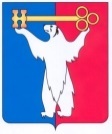 АДМИНИСТРАЦИЯ ГОРОДА НОРИЛЬСКАКРАСНОЯРСКОГО КРАЯПОСТАНОВЛЕНИЕ03.06.2022	                                        г. Норильск 	                                              №  309О внесении изменений в постановление Администрации города Норильска от 09.11.2021 № 519В целях обеспечения урегулирования отдельных вопросов, связанных с предоставлением муниципальной услуги по принятию решения о подготовке документации по планировке территории, в соответствии с Федеральным законом от 27.07.2010 № 210-ФЗ «Об организации предоставления государственных и муниципальных услуг»,ПОСТАНОВЛЯЮ:Внести в Административный регламент предоставления муниципальной услуги по принятию решения о подготовке документации по планировке территории, утвержденный постановлением Администрации города Норильска от 09.11.2021 № 519 (далее – Административный регламент), следующие изменения:1.1. Пункт 1.2 Административного регламента:1.1.1. после слов «юридическим лицам,» дополнить словами «индивидуальных предпринимателей».1.1.2. дополнить абзацем вторым следующего содержания:«Интересы заявителей могут представлять лица, уполномоченные заявителем в установленном порядке, и законные представители физических лиц (далее – представитель).».	1.2. Пункт 2.6 Административного регламента изложить в следующей редакции:	«2.6. Правовые основания для предоставления муниципальной услуги:	- Градостроительный кодекс Российской Федерации от 29.12.2004 № 190-ФЗ (далее - Градостроительный кодекс РФ);- Федеральный закон от 29.12.2004 № 191-ФЗ «О введении в действие Градостроительного кодекса Российской Федерации»;	- Федеральный закон от 06.10.2003 № 131-ФЗ «Об общих принципах организации местного самоуправления в Российской Федерации»;	- Федеральный закон от 27.07.2010 № 210-ФЗ «Об организации предоставления государственных и муниципальных услуг»;	- Федеральный закон от 06.04.2011 № 63-ФЗ «Об электронной подписи»;	- Постановление Правительства Российской Федерации от 12.11.2020 № 1816 «Об утверждении перечня случаев, при которых для строительства, реконструкции линейного объекта не требуется подготовка документации по планировке территории, перечня случаев, при которых для строительства, реконструкции объекта капитального строительства не требуется получение разрешения на строительство, внесении изменений в перечень видов объектов, размещение которых может осуществляться на землях или земельных участках, находящихся в государственной или муниципальной собственности, без предоставления земельных участков и установления сервитутов, и о признании утратившими силу некоторых актов Правительства Российской Федерации» (далее - Постановление Правительства РФ от 12.11.2020 № 1816);	- Постановление Правительства Российской Федерации от 31.03.2017 № 402 «Об утверждении Правил выполнения инженерных изысканий, необходимых для подготовки документации по планировке территории, перечня видов инженерных изысканий, необходимых для подготовки документации по планировке территории, и о внесении изменений в Постановление Правительства Российской Федерации от 19.01.2006 № 20» (далее - Постановление Правительства РФ от 31.03.2017 № 402);	- Решение Норильского городского Совета депутатов от 10.11.2009 N 22-533 «Об утверждении Правил землепользования и застройки муниципального образования город Норильск»;	- Положение об Управлении по градостроительству и землепользованию Администрации города Норильска, утвержденное Постановлением Администрации города Норильска от 20.03.2015 № 1716.».1.3. В подпунктах «б», «в» пункта 2.7 Административного регламента после слов «для физических лиц,» дополнить словами «индивидуальных предпринимателей».1.4. Дополнить Административный регламент пунктом 2.7.1 следующего содержания:«2.7.1. Документы, прилагаемые Заявителем к заявлению, представляемые в электронной форме, направляются в следующих форматах:а) xml - для формализованных документов;б) doc, docx, odt - для документов с текстовым содержанием;в) pdf, jpg, jpeg - для документов с графическим содержанием.Допускается формирование электронного документа путем сканирования непосредственно с оригинала документа (использование копий не допускается), которое осуществляется с сохранением ориентации оригинала документа в разрешении 300 - 500 dpi (масштаб 1:1) с использованием следующих режимов:- «черно-белый» (при отсутствии в документе графических изображений и (или) цветного текста);- «оттенки серого» (при наличии в документе графических изображений, отличных от цветного графического изображения);- «цветной» или «режим полной цветопередачи» (при наличии в документе цветных графических изображений либо цветного текста).- с сохранением всех аутентичных признаков подлинности, а именно графической подписи лица, печати, углового штампа бланка.Количество файлов должно соответствовать количеству документов, каждый из которых содержит текстовую и (или) графическую информацию.Электронные документы должны обеспечивать: - возможность идентифицировать документ и количество листов в документе;- для документов, содержащих структурированные по частям, главам, разделам (подразделам) данные и закладки, обеспечивающие переходы по оглавлению и (или) к содержащимся в тексе рисункам и таблицам.»1.5. Пункт 2.8 Административного регламента дополнить абзацами шестым – восьмым следующего содержания:«- неполное, некорректное заполнение полей в форме заявления, в том числе в интерактивной форме заявления на едином портале государственных и муниципальных услуг и (или) региональном портале государственных и муниципальных услуг;- электронные документы не соответствуют требованиям к форматам их предоставления, указанным в пункте 2.7.1 Административного регламента, и (или) не читаются;- несоблюдение установленных статьей 11 Федерального закона № 63-ФЗ «Об электронной подписи» условий признания действительности, усиленной квалифицированной электронной подписи;».1.6. Пункт 2.13 Административного регламента дополнить новым абзацем следующего содержания:«В случае представления заявления в форме электронного документа при направлении по электронной почте, через единый портал и (или) региональный портал вне рабочего времени Управления либо в выходной, нерабочий праздничный день днем поступления заявления считается первый рабочий день, следующий за днем представления Заявителем указанного заявления.».	2. Поручить Управлению по градостроительству и землепользованию Администрации города Норильска направить настоящее постановление в КГБУ «Многофункциональный центр предоставления государственных и муниципальных услуг» не позднее 5 рабочих дней со дня издания настоящего постановления. 3. Опубликовать настоящее постановление в газете «Заполярная правда» и разместить его на официальном сайте муниципального образования город Норильск.4. Настоящее постановление вступает в силу в день, следующий за днем его официального опубликования в газете «Заполярная правда».Глава города Норильска							              Д.В. Карасев